Όνομα:				 Ημερομηνία:	/	/  	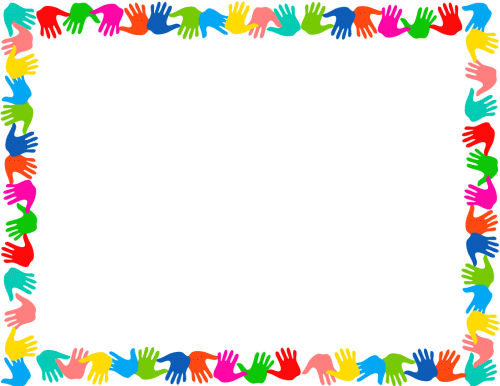 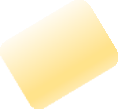 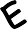 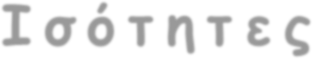 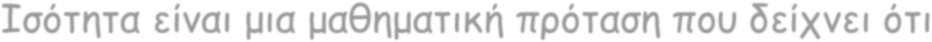 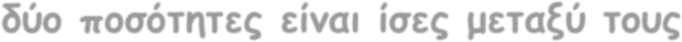 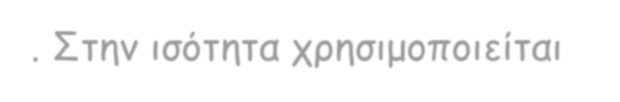 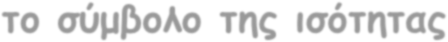 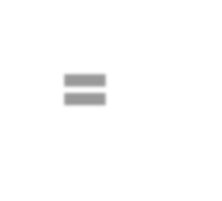 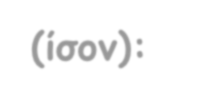 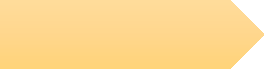 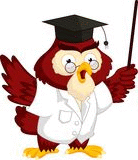 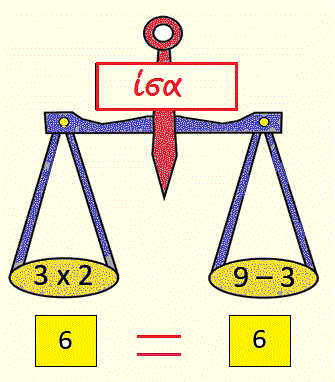 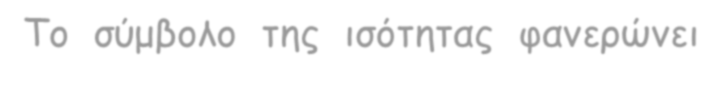 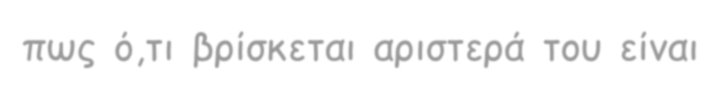 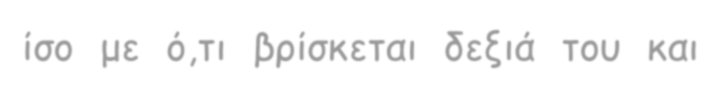 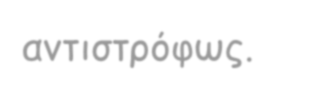 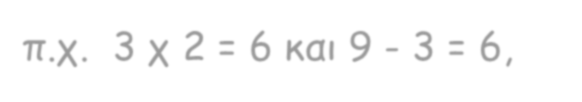 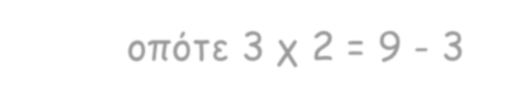 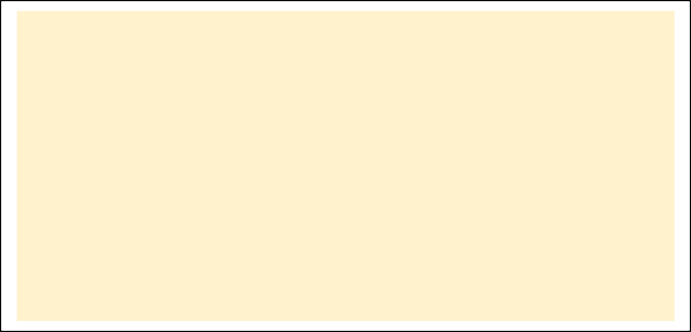 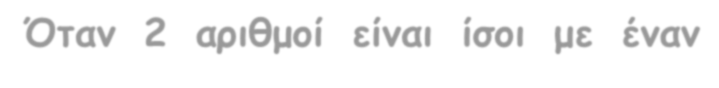 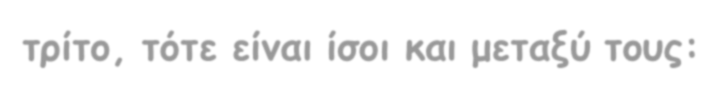 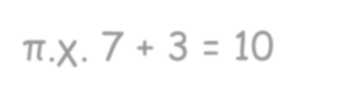 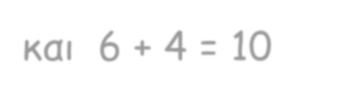 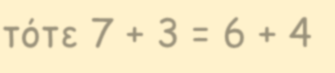 Ιδιότητες ισοτήτωνΑν προσθέσουμε στα δύο μέλη μιας ισότητας τον ίδιο αριθμό, προκύπτει μια νέα ισότητα,π.χ. Αφού 3 + 1 = 4, θα ισχύει και 3 + 1 + 5 = 4 + 5 = 9 (προσθέσαμε και στα δύο μέλη τον ίδιο αριθμό +5)Αν αφαιρέσουμε από τα δύο μέλη μιας ισότητας τον ίδιο αριθμό, προκύπτει μια νέα ισότητα.π.χ. Αφού 50 = 10 χ 5, τότε και 50 - 10 = (10 χ 5) – 10 = 40 (αφαιρέσαμε και από τα δύο μέλη τον ίδιο αριθμό -10)Αν πολλαπλασιάσουμε ή διαιρέσουμε και τα δύο μέλη μιας ισότητας με τον ίδιο (μη μηδενικό) αριθμό, προκύπτει μια νέα ισότητα.π.χ. Αφού 20 = 2 x 10, τότε και 20 : 4 = (2 χ 10) : 4 = 5Ανισότητες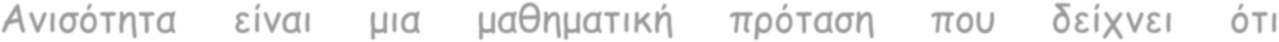 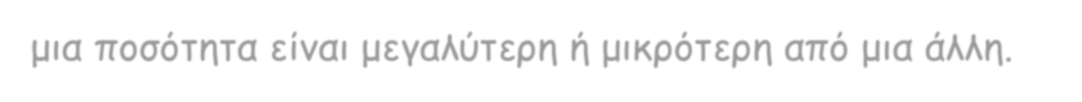 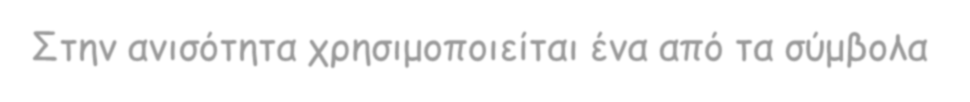 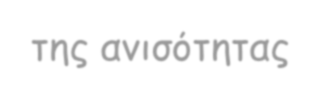 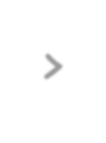 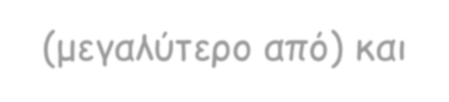 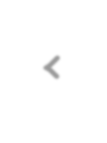 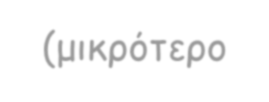 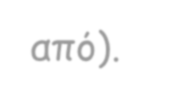 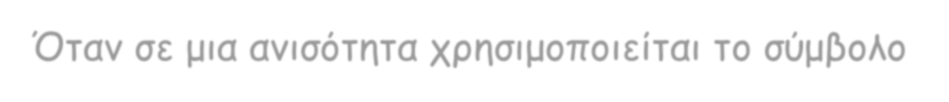 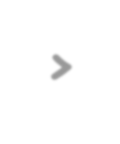 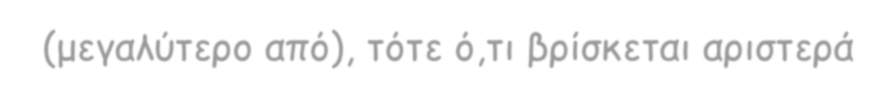 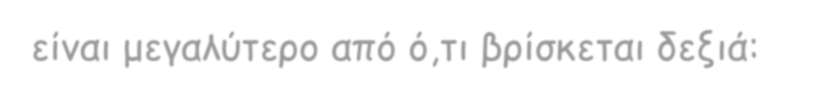 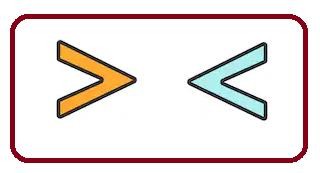 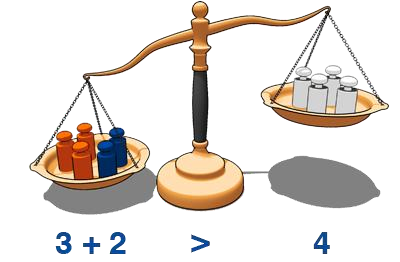 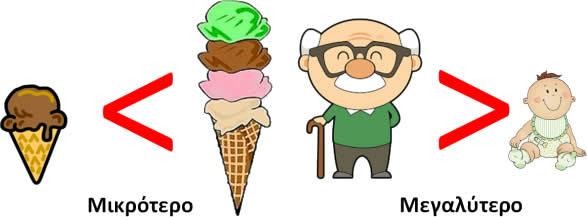 Ανισότητα   είναι   μια   μαθηματική   πρόταση    που    δείχνει    ότι μια ποσότητα είναι μεγαλύτερη ή μικρότερη από μια άλλη.Στην ανισότητα χρησιμοποιείται ένα από τα σύμβολα της ανισότητας > (μεγαλύτερο από) και < (μικρότερο από).Όταν σε μια ανισότητα χρησιμοποιείται το σύμβολο> (μεγαλύτερο από), τότε ό,τι βρίσκεται αριστερά είναι μεγαλύτερο από ό,τι βρίσκεται δεξιά: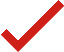 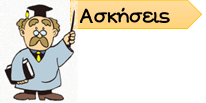 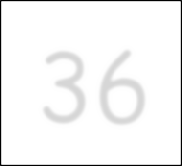 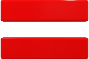 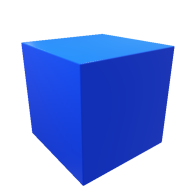 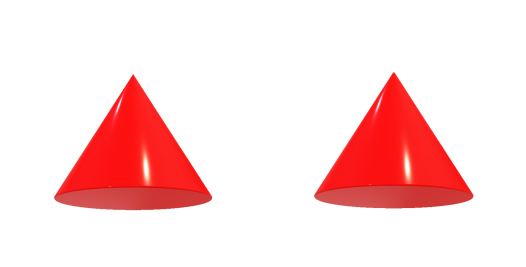 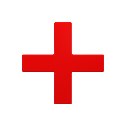 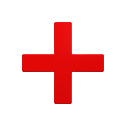 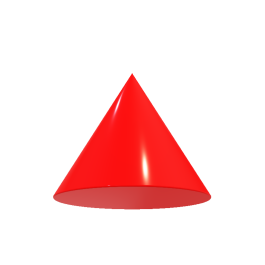 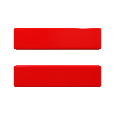 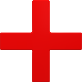 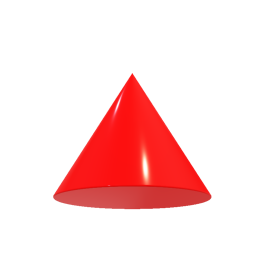 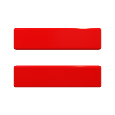 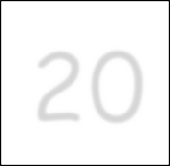 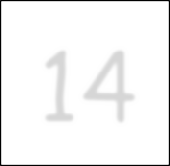 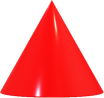 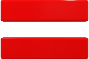 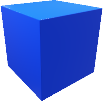 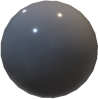 Απαντήσεις1. α) 1.999 + 2 = 2.000+1	√β) 1.999 + 2= 1.998 + 2γ) 1.999 + 2= 1.997 + 40δ) 9.990 + 100 = 10.000 + 90 √ε) 9.990 + 100 = 11.000 - 1.000στ) 9.990+ 100= 10.100- 100ζ) 40.000-9.000 = 39.000-8.000 √η) 40.000 - 9.000 = 50.000 - 19.000	√θ) 40.000 - 9.000 = 41.000 - 11.000ι) 2.800+ 5.300 = (2x5.000)+1002.3. 41,2	0,4	0,04	41,02	4,04	0,2	4,4	0,120,04 < 0,12 < 0,2 < 0,4 < 4,04 < 4,4 < 41,02 < 41,24.9.600! Πρέπει να χρησιμοποιήσεις όλους τους αριθμούς από το 1 ως το 16.5.6.7 +	= 20 – 10	= 36 + 5 Χ 4 = 40 –	= 1425 +	= 100 : 4	= 0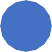 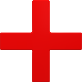 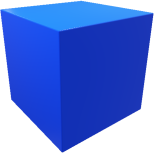 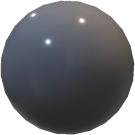 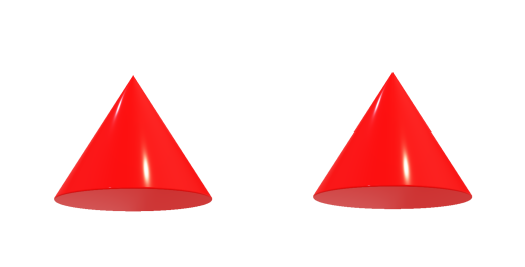 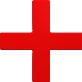 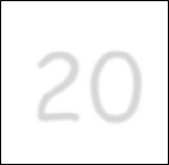 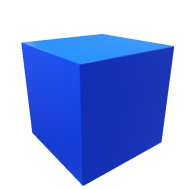 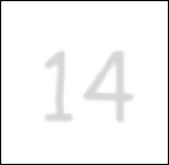 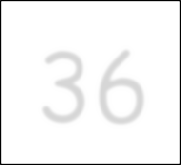 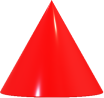 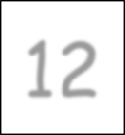 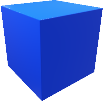 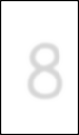 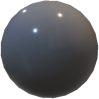 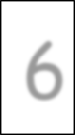 45+=52210:=3800-=30035 χ=70240+=6x4540 :=11-390 :=3χ3120-=6x90,1+=10150:=3010χ=12250:=2,516210896741415Χ9=50-5706=881004=20510.00050=1.0005154=6001051,4=336. Α. Βρίσκω τους φυσικούς αριθμούς που αντιστοιχούν στα σχήματα, ώστε να ισχύουν οι παρακάτω ισότητες:6. Α. Βρίσκω τους φυσικούς αριθμούς που αντιστοιχούν στα σχήματα, ώστε να ισχύουν οι παρακάτω ισότητες:6. Α. Βρίσκω τους φυσικούς αριθμούς που αντιστοιχούν στα σχήματα, ώστε να ισχύουν οι παρακάτω ισότητες:7 += 20 – 10= ......6 + 5Χ 4 = 40 –= ......25 +    = 100 : 4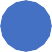      = ......Β.3620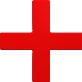 1416321351011896712415141